СОВЕТ ДЕПУТАТОВ ДНЕПРОВСКОГО СЕЛЬСКОГО ПОСЕЛЕНИЯНОВОДУГИНСКОГО РАЙОНА СМОЛЕНСКОЙ ОБЛАСТИРЕШЕНИЕот «09» апреля  2019 года       № 6О проекте исполнения местного бюджета за 2018 год и использование средств резервного фонда Администрации Днепровского сельского поселения Новодугинского района Смоленской областиЗаслушав и обсудив отчет Администрации Днепровского сельского поселения Новодугинского района Смоленской области об исполнении местного бюджета за 2018 год по доходам и расходам и использование средств резервного фонда Администрации  Днепровского сельского поселения Новодугинского района Смоленской областиСовет депутатов Днепровского сельского поселения Новодугинского района Смоленской областиРЕШИЛ:          1. Утвердить проект отчета об исполнении местного бюджета за 2018 год по доходам в сумме 53868,1тыс. рублей и по расходам в сумме 54397,3 тыс. рублей, с дефицитом бюджета в сумме 529,2 тыс. рублей с показателями:1) по доходам местного бюджета  за 2018 год по кодам классификации доходов бюджетов согласно приложению 1 к настоящему решению;2) по доходам местного бюджета  за 2018 год по кодам видов доходов, подвидов доходов, классификации операций сектора государственного управления, относящихся к доходам бюджета согласно приложению 2 к настоящему решению;3) по расходам местного бюджета  за 2018 год  по ведомственной структуре расходов бюджета согласно приложению 3 к настоящее к решению; 4) по расходам местного бюджета за 2018 год по разделам и подразделам классификации расходов  бюджета согласно приложению 4 к настоящему решению;5) по источникам финансирования дефицита местного бюджета за 2018 год по кодам классификации источников финансирования дефицитов, согласно приложению 5 к настоящему решению.        6) по источникам финансирования дефицита местного бюджета за 2018 год по кодам групп, подгрупп, статей, видов источников финансирования дефицитов бюджетов, классификации операций сектора государственного управления, относящихся к источникам финансирования дефицитов бюджетов, согласно приложению 6 к настоящему решению.        2. Принять к сведению проект отчета об использование средств резервного фонда за 2018 год в сумме 10,0 тысяч рублей.3. Настоящее решение подлежит опубликованию в Новодугинской районной газете «Сельские зори». Глава муниципального образования  Днепровского сельского поселения Новодугинского района Смоленской области                                                                            Н.Г.ДутиковПриложение 2к решению Совета депутатовДнепровского сельского поселенияНоводугинского районаСмоленской области                                                                                                                                        от 09.04.2019 № 6  Доходы местного бюджета за  2018 год по кодам видов доходов, подвидов, классификации операций сектора государственного управления, относящихся к доходам бюджета                                                                                                                                      тыс. руб.                                      Приложение №3                                                                         к решению Совета депутатов                                                                                  Днепровского сельского поселения                                                                                    Новодугинского района                                                                                     Смоленской областиот  09.04.2019  №6   Расходы местного бюджета за 2018 год по ведомственной структуре         расходов местного бюджета.Приложение №4                                                                                                               к  решению Совета депутатов                                                                                                                       Днепровского сельского поселения                                                                                                                        Новодугинского района                                                                                                                         Смоленской областиот 09.04.2019 № 6     Расходы местного бюджета за 2018  год по разделам и подразделам классификации расходов бюджета.     Приложение 5                                                                                             к решению Совета депутатов                                                                                                  Днепровского сельского поселения                                                                                                        Новодугинского района                                                                                                             Смоленской областиот 09.04.2019  №6    Источники финансирования дефицита бюджета муниципального образования Днепровское сельское поселение Новодугинского района Смоленской области за 2018 год по кодам  классификации   источников финансирования дефицитов бюджетов                                                                                                                                                      (тыс.руб)                                                                                                                                   Приложение 6                                                                                             к решению Совета депутатов                                                                                                  Днепровского сельского поселения                                                                                                        Новодугинского района                                                                                                             Смоленской областиот  09.04.2019 № 6Источники финансирования дефицита бюджета муниципального образования       Днепровского сельское поселение Новодугинского района Смоленской области за    2018  году по кодам групп, подгрупп, статей, видов источников финансирования дефицитов бюджетов, классификации операций сектора государственного управления, относящихся к источникам финансирования дефицитов бюджетов                                                                                                                           (тыс.руб)                                                                                                            Приложение 1                                                                                 к решению Совета депутатов                                                                                                    Днепровского сельского поселения                                                                                       Новодугинского района                                                                                     Смоленской области                                                                                       от 09.04.2019 № 6 Доходы местного бюджета за  2018 год по кодам классификации доходов бюджета                                                                                                            Приложение 1                                                                                 к решению Совета депутатов                                                                                                    Днепровского сельского поселения                                                                                       Новодугинского района                                                                                     Смоленской области                                                                                       от 09.04.2019 № 6 Доходы местного бюджета за  2018 год по кодам классификации доходов бюджета                                                                                                            Приложение 1                                                                                 к решению Совета депутатов                                                                                                    Днепровского сельского поселения                                                                                       Новодугинского района                                                                                     Смоленской области                                                                                       от 09.04.2019 № 6 Доходы местного бюджета за  2018 год по кодам классификации доходов бюджета                                                                                                            Приложение 1                                                                                 к решению Совета депутатов                                                                                                    Днепровского сельского поселения                                                                                       Новодугинского района                                                                                     Смоленской области                                                                                       от 09.04.2019 № 6 Доходы местного бюджета за  2018 год по кодам классификации доходов бюджета                                                                                                            Приложение 1                                                                                 к решению Совета депутатов                                                                                                    Днепровского сельского поселения                                                                                       Новодугинского района                                                                                     Смоленской области                                                                                       от 09.04.2019 № 6 Доходы местного бюджета за  2018 год по кодам классификации доходов бюджета                                                                                                            Приложение 1                                                                                 к решению Совета депутатов                                                                                                    Днепровского сельского поселения                                                                                       Новодугинского района                                                                                     Смоленской области                                                                                       от 09.04.2019 № 6 Доходы местного бюджета за  2018 год по кодам классификации доходов бюджета                                                                                                            Приложение 1                                                                                 к решению Совета депутатов                                                                                                    Днепровского сельского поселения                                                                                       Новодугинского района                                                                                     Смоленской области                                                                                       от 09.04.2019 № 6 Доходы местного бюджета за  2018 год по кодам классификации доходов бюджета                                                                                                            Приложение 1                                                                                 к решению Совета депутатов                                                                                                    Днепровского сельского поселения                                                                                       Новодугинского района                                                                                     Смоленской области                                                                                       от 09.04.2019 № 6 Доходы местного бюджета за  2018 год по кодам классификации доходов бюджета                                                                                                            Приложение 1                                                                                 к решению Совета депутатов                                                                                                    Днепровского сельского поселения                                                                                       Новодугинского района                                                                                     Смоленской области                                                                                       от 09.04.2019 № 6 Доходы местного бюджета за  2018 год по кодам классификации доходов бюджета                                                                                                            Приложение 1                                                                                 к решению Совета депутатов                                                                                                    Днепровского сельского поселения                                                                                       Новодугинского района                                                                                     Смоленской области                                                                                       от 09.04.2019 № 6 Доходы местного бюджета за  2018 год по кодам классификации доходов бюджета                                                                                                            Приложение 1                                                                                 к решению Совета депутатов                                                                                                    Днепровского сельского поселения                                                                                       Новодугинского района                                                                                     Смоленской области                                                                                       от 09.04.2019 № 6 Доходы местного бюджета за  2018 год по кодам классификации доходов бюджета                                                                                                            Приложение 1                                                                                 к решению Совета депутатов                                                                                                    Днепровского сельского поселения                                                                                       Новодугинского района                                                                                     Смоленской области                                                                                       от 09.04.2019 № 6 Доходы местного бюджета за  2018 год по кодам классификации доходов бюджета                                                                                                            Приложение 1                                                                                 к решению Совета депутатов                                                                                                    Днепровского сельского поселения                                                                                       Новодугинского района                                                                                     Смоленской области                                                                                       от 09.04.2019 № 6 Доходы местного бюджета за  2018 год по кодам классификации доходов бюджета                                                                                                            Приложение 1                                                                                 к решению Совета депутатов                                                                                                    Днепровского сельского поселения                                                                                       Новодугинского района                                                                                     Смоленской области                                                                                       от 09.04.2019 № 6 Доходы местного бюджета за  2018 год по кодам классификации доходов бюджета                                                                                                                                                                                                   (тыс,руб)                                                                                                                                                                                                   (тыс,руб)                                                                                                                                                                                                   (тыс,руб)                                                                                                                                                                                                   (тыс,руб)                                                                                                                                                                                                   (тыс,руб)                                                                                                                                                                                                   (тыс,руб)                                                                                                                                                                                                   (тыс,руб)                                                                                                                                                                                                   (тыс,руб)                                                                                                                                                                                                   (тыс,руб)                                                                                                                                                                                                   (тыс,руб)                                                                                                                                                                                                   (тыс,руб)                                                                                                                                                                                                   (тыс,руб)                                                                                                                                                                                                   (тыс,руб)                                                                                                                                                                                                   (тыс,руб)Документ, учреждениеДокумент, учреждениеДокумент, учреждениеКБККБККБККБККБККБККБКУточненный план на 2018г.Исполнение за  2018г.% отклонения от уточненного плана 2018г.% отклонения от уточненного плана 2018г. Администратор:  Администратор:  Администратор: 000000000000000000000000000000000054 586,854 586,853 868,198,68 Администратор: Федеральное казначейство Администратор: Федеральное казначейство Администратор: Федеральное казначейство10000000000000000000000000000000001786,01786,01900,00106,38НАЛОГОВЫЕ И НЕНАЛОГОВЫЕ ДОХОДЫНАЛОГОВЫЕ И НЕНАЛОГОВЫЕ ДОХОДЫНАЛОГОВЫЕ И НЕНАЛОГОВЫЕ ДОХОДЫ10010000000001000000000000000000001786,01786,01900,0106,38Доходы от уплаты акцизов на дизельное топливо, подлежащие распределению между бюджетами субъектов Российской Федерации и местными бюджетами с учетом установленных дифференцированных нормативов отчислений в местные бюджетыДоходы от уплаты акцизов на дизельное топливо, подлежащие распределению между бюджетами субъектов Российской Федерации и местными бюджетами с учетом установленных дифференцированных нормативов отчислений в местные бюджетыДоходы от уплаты акцизов на дизельное топливо, подлежащие распределению между бюджетами субъектов Российской Федерации и местными бюджетами с учетом установленных дифференцированных нормативов отчислений в местные бюджеты1001030223001103022300100000000110665,2665,2846,6127,27Доходы от уплаты акцизов на моторные масла для дизельных и (или) карбюраторных (инжекторных) двигателей, подлежащие распределению между бюджетами субъектов Российской Федерации и местными бюджетами с учетом установленных дифференцированных нормативов отчислений в местные бюджетыДоходы от уплаты акцизов на моторные масла для дизельных и (или) карбюраторных (инжекторных) двигателей, подлежащие распределению между бюджетами субъектов Российской Федерации и местными бюджетами с учетом установленных дифференцированных нормативов отчислений в местные бюджетыДоходы от уплаты акцизов на моторные масла для дизельных и (или) карбюраторных (инжекторных) двигателей, подлежащие распределению между бюджетами субъектов Российской Федерации и местными бюджетами с учетом установленных дифференцированных нормативов отчислений в местные бюджеты10010302240011030224001000000001105,15,18,2160,78Доходы от уплаты акцизов на атомобильный бензин, подлежащие распределению между бюджетами субъектов Российской Федерации и местными бюджетами с учетом  установленных дифференцированных нормативов отчислений в местные бюджетыДоходы от уплаты акцизов на атомобильный бензин, подлежащие распределению между бюджетами субъектов Российской Федерации и местными бюджетами с учетом  установленных дифференцированных нормативов отчислений в местные бюджетыДоходы от уплаты акцизов на атомобильный бензин, подлежащие распределению между бюджетами субъектов Российской Федерации и местными бюджетами с учетом  установленных дифференцированных нормативов отчислений в местные бюджеты10010302250011030225001000000001101217,11217,11234,9101,46Доходы от уплаты акцизов на прямогонный бензин, подлежащие распределению между бюджетами субъектов Российской Федерации и местными бюджетами с учетом  установленных дифференцированных нормативов отчислений в местные бюджетыДоходы от уплаты акцизов на прямогонный бензин, подлежащие распределению между бюджетами субъектов Российской Федерации и местными бюджетами с учетом  установленных дифференцированных нормативов отчислений в местные бюджетыДоходы от уплаты акцизов на прямогонный бензин, подлежащие распределению между бюджетами субъектов Российской Федерации и местными бюджетами с учетом  установленных дифференцированных нормативов отчислений в местные бюджеты1001030226001103022600100000000110-101,4-101,4-189,7 Администратор: Федеральная налоговая служба Администратор: Федеральная налоговая служба Администратор: Федеральная налоговая служба18200000000000000000000000000000002602,12602,11781,468,46Налог на доходы физических лиц с доходов, источником которых является налоговый агент, за исключением доходов, в отношении которых исчисление и уплата налога осуществляются в соответствии со статьями  227, 227.1 и 228 Налогового кодекса Российской ФедерацииНалог на доходы физических лиц с доходов, источником которых является налоговый агент, за исключением доходов, в отношении которых исчисление и уплата налога осуществляются в соответствии со статьями  227, 227.1 и 228 Налогового кодекса Российской ФедерацииНалог на доходы физических лиц с доходов, источником которых является налоговый агент, за исключением доходов, в отношении которых исчисление и уплата налога осуществляются в соответствии со статьями  227, 227.1 и 228 Налогового кодекса Российской Федерации1821010201001101020100100000000110735,0735,0764,1103,96НАЛОГИ НА СОВОКУПНЫЙ ДОХОДНАЛОГИ НА СОВОКУПНЫЙ ДОХОДНАЛОГИ НА СОВОКУПНЫЙ ДОХОД1821050000000105000000000000000000333,5333,549,214,76 Единый сельскохозяйственный налог Единый сельскохозяйственный налог Единый сельскохозяйственный налог1821050301001105030100100000000110333,5333,549,214,76НАЛОГИ НА ИМУЩЕСТВОНАЛОГИ НА ИМУЩЕСТВОНАЛОГИ НА ИМУЩЕСТВО18210600000001060000000000000000001533,61533,6968,163,13Налог на имущество физических лиц, взимаемый по ставкам, применяемым к объектам налогообложения, расположенным в границах сельских поселенийНалог на имущество физических лиц, взимаемый по ставкам, применяемым к объектам налогообложения, расположенным в границах сельских поселенийНалог на имущество физических лиц, взимаемый по ставкам, применяемым к объектам налогообложения, расположенным в границах сельских поселений182106010301010601030100000000011057,457,463,5110,68Земельный налог с организаций, обладающих земельным участком, расположенным в границах сельских поселенийЗемельный налог с организаций, обладающих земельным участком, расположенным в границах сельских поселенийЗемельный налог с организаций, обладающих земельным участком, расположенным в границах сельских поселений18210606033101060603310000000001101375,81375,8709,251,55Земельный налог с физических лиц, обладающих земельным участком, расположенным в границах сельских поселенийЗемельный налог с физических лиц, обладающих земельным участком, расположенным в границах сельских поселенийЗемельный налог с физических лиц, обладающих земельным участком, расположенным в границах сельских поселений1821060604310106060431000000000110100,4100,4195,4194,59Налоговые и неналоговые доходыНалоговые и неналоговые доходыНалоговые и неналоговые доходы910 00000000000000000000000000000000,2Доходы, получаемые в виде арендной либо иной платы за передачу в возмездное пользование государственного и муниципального имуществаДоходы, получаемые в виде арендной либо иной платы за передачу в возмездное пользование государственного и муниципального имуществаДоходы, получаемые в виде арендной либо иной платы за передачу в возмездное пользование государственного и муниципального имущества9100000000000000000000000000000000Администратор: Администрация муниципального образования Днепровское сельское поселение Новодугинского района Смоленской областиАдминистратор: Администрация муниципального образования Днепровское сельское поселение Новодугинского района Смоленской областиАдминистратор: Администрация муниципального образования Днепровское сельское поселение Новодугинского района Смоленской области920000000000000000000000000000000050198,7250198,7250185,6499,97Доходы от использования имущества, находящегося в государственной и муниципальной собственностиДоходы от использования имущества, находящегося в государственной и муниципальной собственностиДоходы от использования имущества, находящегося в государственной и муниципальной собственности920111000000011100000000000000000045,36Доходы от оказания платных услуг (работ) и компенсации затрат государстваДоходы от оказания платных услуг (работ) и компенсации затрат государстваДоходы от оказания платных услуг (работ) и компенсации затрат государства920113000000011300000000000000000032,932,934,4104,56Прочие доходы от компенсации затрат бюджетов сельских поселенийПрочие доходы от компенсации затрат бюджетов сельских поселенийПрочие доходы от компенсации затрат бюджетов сельских поселений920113029951011302995100000000013032,932,934,4104,56БЕЗВОЗМЕЗДНЫЕ ПОСТУПЛЕНИЯБЕЗВОЗМЕЗДНЫЕ ПОСТУПЛЕНИЯБЕЗВОЗМЕЗДНЫЕ ПОСТУПЛЕНИЯ920200000000020000000000000000000050165,8250165,8250105,8899,88Дотации бюджетам сельских поселений на выравнивание бюджетной обеспеченностиДотации бюджетам сельских поселений на выравнивание бюджетной обеспеченностиДотации бюджетам сельских поселений на выравнивание бюджетной обеспеченности92020215001102021500110000000001511298,41298,41298,4100,0Прочие субсидии бюджетам сельских поселенийПрочие субсидии бюджетам сельских поселенийПрочие субсидии бюджетам сельских поселений9202022999910 2022999910 0000 0000 15145196,445196,445196,4100,0Субсидии бюджетам на софинансирование капитальных вложений в объекты государственной (муниципальной) собственностиСубсидии бюджетам на софинансирование капитальных вложений в объекты государственной (муниципальной) собственностиСубсидии бюджетам на софинансирование капитальных вложений в объекты государственной (муниципальной) собственности92092020220077100000151151151733,9733,9100,0100,0Субвенции бюджетам сельских поселений на осуществление первичного воинского учета на территориях, где отсутствуют военные комиссариаты.Субвенции бюджетам сельских поселений на осуществление первичного воинского учета на территориях, где отсутствуют военные комиссариаты.Субвенции бюджетам сельских поселений на осуществление первичного воинского учета на территориях, где отсутствуют военные комиссариаты.9202023511800202351180000000000151102,8102,8102,8100,0Межбюджетные трансферты, передаваемые бюджетам сельских поселений из бюджеьов муниципальных районов на осуществление части полномочий по решению вопросов местного значения в соответствии с заключенными соглашениямиМежбюджетные трансферты, передаваемые бюджетам сельских поселений из бюджеьов муниципальных районов на осуществление части полномочий по решению вопросов местного значения в соответствии с заключенными соглашениямиМежбюджетные трансферты, передаваемые бюджетам сельских поселений из бюджеьов муниципальных районов на осуществление части полномочий по решению вопросов местного значения в соответствии с заключенными соглашениями92020204014102020401410000000001512474,42474,42414,597,58Прочие межбюджетные трансферты, передаваемые бюджетам сельских поселенийПрочие межбюджетные трансферты, передаваемые бюджетам сельских поселенийПрочие межбюджетные трансферты, передаваемые бюджетам сельских поселений92020249991020249991000000000151184,97184,97184,97100,0Прочие безвозмездные поступления в бюджеты сельских поселенийПрочие безвозмездные поступления в бюджеты сельских поселенийПрочие безвозмездные поступления в бюджеты сельских поселений9202070503010207050301000000000180175,0175,0175,0100,0НаименованиепоказателяКодКодКодКодКодКодИсполнение  с начала года.        НАЛОГОВЫЕ И НЕНАЛОГОВЫЕ ДОХОДЫ1001000000000000000000000001900,0          НАЛОГИ НА ТОВАРЫ (РАБОТЫ, УСЛУГИ), РЕАЛИЗУЕМЫЕ НА ТЕРРИТОРИИ РОССИЙСКОЙ ФЕДЕРАЦИИ1001030000000000000000000001900,00                Доходы от уплаты акцизов на дизельное топливо, подлежащие распределению между бюджетами субъектов Российской Федерации и местными бюджетами с учетом установленных дифференцированных нормативов отчислений в местные бюджеты100103022300100000000110110846,55                Доходы на уплату акцизов на моторные масла для дизельных и (или) карбюраторных (инжекторных) двигателей, подлежащие распределению между бюджетами субъектов Российской Федерации и местными бюджетами с учетом установленных дифференцированных нормативов отчислений в местные бюджеты1001030224001000000001101108,15                Доходы на уплату акцизов на автомобильный бензин, подлежащие распределению между бюджетами субъектов Российской Федерации и местными бюджетами с учетом установленных дифференцированных нормативов отчислений в местные бюджеты100103022500100000000110110                    1234,92Доходы от уплаты акцизов на прямогонный бензин, подлежащие распределению между бюджетами субъектов Российской Федерации и местными бюджетами с учетом  установленных дифференцированных нормативов отчислений в местные бюджеты100103022600100000000110110-189,67      Администратор: Федеральная налоговая служба1820000000000000000000000001781,4        НАЛОГОВЫЕ И НЕНАЛОГОВЫЕ ДОХОДЫ182100000000000000000000000              1781,4          НАЛОГИ НА ПРИБЫЛЬ, ДОХОДЫ182101000000000000000000000764,92      Сумма платежа ( перерасчеты, недоимка и задолженность по соответствующему платежу, в том числе по отмененному)        1000763,5Пени и проценты по соответствующему платежу21000,44Суммы денежных взысканий (штрафов) по соответствующему платежу согласно законодательству Российской Федерации30000,98Единый сельскохозяйственный налог18210500000000000000000000049,2Сумма платежа ( перерасчеты, недоимка и задолженность по соответствующему платежу, в том числе по отмененному)        100049,0Пени и проценты по соответствующему платежу21000,2          НАЛОГИ НА ИМУЩЕСТВО182106000000000000000000000                 968,1                    Налог на имущество физических лиц18210601030000000000000000063,53      Сумма платежа ( перерасчеты, недоимка и задолженность по соответствующему платежу, в том числе по отмененному)        100063,08  Пени и проценты по соответствующему платежу21000,45            Земельный налог, взимаемый по ставкам, установленным в соответствии с подпунктом 1 пункта 1 статьи 394 Налогового кодекса Российской Федерации182106060331000000000000000709,21                          Сумма платежа ( перерасчеты, недоимка и задолженность по соответствующему платежу, в том числе по отмененному)        1000675,96  Пени и проценты по соответствующему платежу210031,25Суммы денежных взысканий (штрафов) по соответствующему платежу согласно законодательству Российской Федерации30002,0            Земельный налог, взимаемый по ставкам, установленным в соответствии с подпунктом 2 пункта 1 статьи 394 Налогового кодекса Российской Федерации182106060431000000000000000195,36      Сумма платежа ( перерасчеты, недоимка и задолженность по соответствующему платежу, в том числе по отмененному)           1000193,93  Пени и проценты по соответствующему платежу                          2100                                                             2100                                   1,43Налоговые и неналоговые доходы910 1000000000100000000000000000000               0,2      Администратор: Администрация муниципального образования Днепровское сельское поселение Новодугинского района Смоленской области92000000000000000000000000050185,64Доходы от внешнеэкономической деятельности92011000000000000000000000080,03Доходы от использования имущества, находящегося в государственной и муниципальной собственности92011100000000000000000000045,59Прочие доходы от компенсации затрат бюджетов сельских поселений920113029951000000000130130                 34,44        БЕЗВОЗМЕЗДНЫЕ ПОСТУПЛЕНИЯ92020000000000000000000000050105,88          БЕЗВОЗМЕЗДНЫЕ ПОСТУПЛЕНИЯ ОТ ДРУГИХ БЮДЖЕТОВ БЮДЖЕТНОЙ СИСТЕМЫ РОССИЙСКОЙ ФЕДЕРАЦИИ92020200000000000000000000049930,88                Дотации бюджетам поселений на выравнивание бюджетной обеспеченности9202021500110000000001511511298,4Субсидии бюджетам на софинансирование капитальных вложений в объекты государственной (муниципальной) собственности920202200771000000000151151733,9Прочие субсидии бюджетам сельских поселений9202022999910   0000   0000151 151            45196,35                Субвенции бюджетам поселений на осуществление первичного воинского учета на территориях, где отсутствуют военные комиссариаты.920202351180000000000151151102,8Межбюджетные трансферты, передаваемые бюджетам сельских поселений из бюджеьов муниципальных районов на осуществление части полномочий по решению вопросов местного значения в соответствии с заключенными соглашениями9202020401410000000001511512414,47Прочие межбюджетные трансферты, передаваемые бюджетам сельских поселений92020249991000000000151151184,96 Прочие безвозмездные поступления в бюджеты сельских поселений920207050301000000000180180175,0ИТОГО:53868,12Единица измерения: тыс. руб.Единица измерения: тыс. руб.Единица измерения: тыс. руб.Единица измерения: тыс. руб.Единица измерения: тыс. руб.Единица измерения: тыс. руб.Единица измерения: тыс. руб.Единица измерения: тыс. руб.Единица измерения: тыс. руб.Единица измерения: тыс. руб.Единица измерения: тыс. руб.Единица измерения: тыс. руб.Единица измерения: тыс. руб.Наименование показателяВед.Вед.Разд.Разд.Ц.ст.Ц.ст.Расх.Расх.Уточненная роспись/планУточненная роспись/планКасс. расходИсполнение росписи/планаНаименование показателяВед.Вед.Разд.Разд.Ц.ст.Ц.ст.Расх.Расх.Уточненная роспись/планУточненная роспись/планКасс. расходИсполнение росписи/плана    Администрация муниципального образования Днепровское сельское поселение Новодугинского района Смоленской области920920000000000000000000000000000000000055 202,255 202,254 397,398,54%      ОБЩЕГОСУДАРСТВЕННЫЕ ВОПРОСЫ92092001000100000000000000000000000000003 462,13 462,13 422,098,84%        Функционирование законодательных (представительных) органов государственной власти и представительных органов муниципальных образований920920010301030000000000000000000000000012,212,212,2100,00%          Муниципальная программа "Устойчивое развитие сельских территорий муниципального образования Днепровского сельского поселения Новодугинского района Смоленской области на 2017-2020 годы"920920010301030100000000010000000000000012,212,212,2100,00%            Подпрограмма "Обеспечивающая подпрограмма"920920010301030120000000012000000000000012,212,212,2100,00%              Основное мероприятие "Обеспечение организационных условий для реализации муниципальной программы"920920010301030120100000012010000000000012,212,212,2100,00%                Расходы на обеспечение функций органов местного самоуправления920920010301030120100140012010014000000012,212,212,2100,00%                  Расходы на выплаты персоналу в целях обеспечения выполнения функций государственными (муниципальными) органами, казенными учреждениями, органами управления государственными внебюджетными фондами920920010301030120100140012010014010010012,212,212,2100,00%                    Расходы на выплаты персоналу государственных (муниципальных) органов920920010301030120100140012010014012012012,212,212,2100,00%        Функционирование Правительства Российской Федерации, высших исполнительных органов государственной власти субъектов Российской Федерации, местных администраций92092001040104000000000000000000000000003 430,33 430,33 391,798,88%          Муниципальная программа "Устойчивое развитие сельских территорий муниципального образования Днепровского сельского поселения Новодугинского района Смоленской области на 2017-2020 годы"92092001040104010000000001000000000000002 944,62 944,62 906,098,69%            Подпрограмма "Обеспечивающая подпрограмма"92092001040104012000000001200000000000002 944,62 944,62 906,098,69%              Основное мероприятие "Обеспечение организационных условий для реализации муниципальной программы"92092001040104012010000001201000000000002 944,62 944,62 906,098,69%                Расходы на обеспечение функций органов местного самоуправления92092001040104012010014001201001400000002 944,62 944,62 906,098,69%                  Расходы на выплаты персоналу в целях обеспечения выполнения функций государственными (муниципальными) органами, казенными учреждениями, органами управления государственными внебюджетными фондами92092001040104012010014001201001401001002 129,82 129,82 129,8100,00%                    Расходы на выплаты персоналу государственных (муниципальных) органов92092001040104012010014001201001401201202 129,82 129,82 129,8100,00%                  Закупка товаров, работ и услуг для обеспечения государственных (муниципальных) нужд9209200104010401201001400120100140200200736,7736,7698,194,77%                    Иные закупки товаров, работ и услуг для обеспечения государственных (муниципальных) нужд9209200104010401201001400120100140240240736,7736,7698,194,77%                  Иные бюджетные ассигнования920920010401040120100140012010014080080078,178,178,1100,00%                    Уплата налогов, сборов и иных платежей920920010401040120100140012010014085085078,178,178,1100,00%          Муниципальная программа "Программа энергосбережения и повышения энергетической эффективности на 2016-2019 г.г. Администрации Днепровского сельского поселения Новодугинского района Смоленской области"92092001040104040000000004000000000000002,42,42,4100,00%            -9209200104010404Я000000004Я00000000000002,42,42,4100,00%              Повышение энергетической эффективности экономики муниципального образования9209200104010404Я010000004Я01000000000002,42,42,4100,00%                Расходы на реализацию организационных мероприятий по энергосбережению и повышению энергетической эффективности9209200104010404Я012008004Я01200800000002,42,42,4100,00%                  Закупка товаров, работ и услуг для обеспечения государственных (муниципальных) нужд9209200104010404Я012008004Я01200802002002,42,42,4100,00%                    Иные закупки товаров, работ и услуг для обеспечения государственных (муниципальных) нужд9209200104010404Я012008004Я01200802402402,42,42,4100,00%          Обеспечение деятельности Главы Администрации Днепровского сельского поселения9209200104010471000000007100000000000000483,3483,3483,3100,00%            Деятельность Главы Администрации Днепровского сельского поселения9209200104010471100000007110000000000000483,3483,3483,3100,00%                Расходы на обеспечение функций органов местного самоуправления9209200104010471100001407110000140000000483,3483,3483,3100,00%                  Расходы на выплаты персоналу в целях обеспечения выполнения функций государственными (муниципальными) органами, казенными учреждениями, органами управления государственными внебюджетными фондами9209200104010471100001407110000140100100483,3483,3483,3100,00%                    Расходы на выплаты персоналу государственных (муниципальных) органов9209200104010471100001407110000140120120483,3483,3483,3100,00%        Обеспечение деятельности финансовых, налоговых и таможенных органов и органов финансового (финансово-бюджетного) надзора920920010601060000000000000000000000000018,118,118,1100,00%          Муниципальная программа "Устойчивое развитие сельских территорий муниципального образования Днепровского сельского поселения Новодугинского района Смоленской области на 2017-2020 годы"920920010601060100000000010000000000000018,118,118,1100,00%            Подпрограмма "Обеспечивающая подпрограмма"920920010601060120000000012000000000000018,118,118,1100,00%              Основное мероприятие "Обеспечение организационных условий для реализации муниципальной программы"920920010601060120100000012010000000000018,118,118,1100,00%                Расходы на обеспечение функций органов местного самоуправления920920010601060120100140012010014000000018,118,118,1100,00%                  Расходы на выплаты персоналу в целях обеспечения выполнения функций государственными (муниципальными) органами, казенными учреждениями, органами управления государственными внебюджетными фондами92092001060106012010014001201001401001000,00,00,00,00%                    Расходы на выплаты персоналу государственных (муниципальных) органов92092001060106012010014001201001401201200,00,00,00,00%                  Межбюджетные трансферты920920010601060120100140012010014050050018,118,118,1100,00%                    Иные межбюджетные трансферты920920010601060120100140012010014054054018,118,118,1100,00%        Резервные фонды92092001110111000000000000000000000000000,00,00,00,00%          Обеспечение формирования и расходования резервного фонда Администрации сельского поселения92092001110111740000000074000000000000000,00,00,00,00%            Формирование и расходование резервного фонда Администрации сельского поселения92092001110111741000000074100000000000000,00,00,00,00%                Расходы за счет средств резервного фонда Администрации сельского поселения92092001110111741002999074100299900000000,00,00,00,00%                  Иные бюджетные ассигнования92092001110111741002999074100299908008000,00,00,00,00%                    Резервные средства92092001110111741002999074100299908708700,00,00,00,00%        Другие общегосударственные вопросы92092001130113000000000000000000000000001,51,50,00,00%          Муниципальная программа "Развитие и поддержка малого и среднего предпринимательства в муниципальном образовании Днепровское сельское поселение Новодугинского района Смоленской области на 2016-2020 годы"92092001130113020000000002000000000000001,01,00,00,00%            _9209200113011302Я000000002Я00000000000001,01,00,00,00%              Основное мероприятие "Повышение общественного статуса предпринимательской деятельности и социальной ответственности субъектов малого предпринимательства"9209200113011302Я010000002Я01000000000001,01,00,0                Расходы на проведение конкурса на лучшую территорию9209200113011302Я012006002Я01200600000001,01,00,00,00%                  Закупка товаров, работ и услуг для обеспечения государственных (муниципальных) нужд9209200113011302Я012006002Я01200602002001,01,00,00,00%                    Иные закупки товаров, работ и услуг для обеспечения государственных (муниципальных) нужд9209200113011302Я012006002Я01200602402401,01,00,00,00%          Муниципальная программа "По противодействию терроризму и экстремизму на территории муниципального образования Днепровское сельское поселение Новодугинского района Смоленской области на 2017-2020"92092001130113060000000006000000000000000,50,50,00,00%            Основные мероприятия по реализации модернизации объектов коммунальной инфраструктуры и прочих мероприятия в сфере жилищно - коммунального хозяйства9209200113011306Я000000006Я00000000000000,50,50,00,00%              Реализация на территории муниципального образования Днепровское сельское поселение Новодугинского района Смоленской области мер по профилактике терроризма9209200113011306Я010000006Я01000000000000,50,50,00,00%                Расходы на выпуск буклетов, памяток, плакатов, иной печатной продукции антитеррористической направленности9209200113011306Я012010006Я01201000000000,50,50,00,00%                  Закупка товаров, работ и услуг для обеспечения государственных (муниципальных) нужд9209200113011306Я012010006Я01201002002000,50,50,00,00%                    Иные закупки товаров, работ и услуг для обеспечения государственных (муниципальных) нужд9209200113011306Я012010006Я01201002402400,50,50,00,00%      НАЦИОНАЛЬНАЯ ОБОРОНА9209200200020000000000000000000000000000102,8102,8102,8100,00%        Мобилизационная и вневойсковая подготовка9209200203020300000000000000000000000000102,8102,8102,8100,00%          Непрограммные расходы9209200203020398000000009800000000000000102,8102,8102,8100,00%            Реализация полномочий на осуществление первичного воинского учета на территориях, где отсутствуют военные комиссариаты9209200203020398100000009810000000000000102,8102,8102,8100,00%                Расходы на осуществление первичного воинского учета на территориях, где отсутствуют военные комиссариаты9209200203020398100511809810051180000000102,8102,8102,8100,00%                  Расходы на выплаты персоналу в целях обеспечения выполнения функций государственными (муниципальными) органами, казенными учреждениями, органами управления государственными внебюджетными фондами920920020302039810051180981005118010010064,064,064,0100,00%                    Расходы на выплаты персоналу государственных (муниципальных) органов920920020302039810051180981005118012012064,064,064,0100,00%                  Закупка товаров, работ и услуг для обеспечения государственных (муниципальных) нужд920920020302039810051180981005118020020038,838,838,8100,00%                    Иные закупки товаров, работ и услуг для обеспечения государственных (муниципальных) нужд920920020302039810051180981005118024024038,838,838,8100,00%      НАЦИОНАЛЬНАЯ ЭКОНОМИКА920920040004000000000000000000000000000049 456,849 456,848 759,998,59%        Дорожное хозяйство (дорожные фонды)920920040904090000000000000000000000000049 456,849 456,848 759,998,59%          Муниципальная программа "Компленсное развитие транспортной инфраструктуры муниципального образования Днепровского сельского поселения Новодугинского района Смоленской области" на 2018-2020 годы92092004090409070000000007000000000000004 214,74 214,73 517,883,47%            -9209200409040907Я000000007Я00000000000004 214,74 214,73 517,883,47%              Содержание дорожных сетей на территории Днепровского сельского поселения9209200409040907Я010000007Я01000000000004 214,74 214,73 517,883,47%                Расходы на содержание благоустройство и ремонт автомобильных дорог за счет средств дорожного фонда9209200409040907Я012003007Я01200300000001 740,31 740,31 103,463,40%                  Закупка товаров, работ и услуг для обеспечения государственных (муниципальных) нужд9209200409040907Я012003007Я01200302002001 740,31 740,31 103,463,40%                    Иные закупки товаров, работ и услуг для обеспечения государственных (муниципальных) нужд9209200409040907Я012003007Я01200302402401 740,31 740,31 103,463,40%                Расходы за чет средств дорожного фонда муниципального района9209200409040907Я01Д016007Я01Д01600000002 474,42 474,42 414,597,58%                  Закупка товаров, работ и услуг для обеспечения государственных (муниципальных) нужд9209200409040907Я01Д016007Я01Д01602002002 474,42 474,42 414,597,58%                    Иные закупки товаров, работ и услуг для обеспечения государственных (муниципальных) нужд9209200409040907Я01Д016007Я01Д01602402402 474,42 474,42 414,597,58%          Муниципальная программа "Развитие автомобильных дорог местного значения и улично-дорожной сети на территории муниципального образования Днепровское сельское поселение Новодугинского района Смоленской области на 2017-2020 годы"920920040904090800000000080000000000000045 242,045 242,045 242,0100,00%            -9209200409040908Я000000008Я000000000000045 242,045 242,045 242,0100,00%              Ремонт улично-дорожной сети Днепровского сельского поселения9209200409040908Я010000008Я010000000000045 242,045 242,045 242,0100,00%                Расходы за счет средств дорожного фонда Смоленской области9209200409040908Я018126008Я018126000000045 196,445 196,445 196,4100,00%                  Закупка товаров, работ и услуг для обеспечения государственных (муниципальных) нужд9209200409040908Я018126008Я018126020020045 196,445 196,445 196,4100,00%                    Иные закупки товаров, работ и услуг для обеспечения государственных (муниципальных) нужд9209200409040908Я018126008Я018126024024045 196,445 196,445 196,4100,00%                Расходы за счет средств местного бюджета на софинансирования мероприятий по ремонту улично- дорожной сети9209200409040908Я01S126008Я01S126000000045,745,745,7100,00%                  Закупка товаров, работ и услуг для обеспечения государственных (муниципальных) нужд9209200409040908Я01S126008Я01S126020020045,745,745,7100,00%                    Иные закупки товаров, работ и услуг для обеспечения государственных (муниципальных) нужд9209200409040908Я01S126008Я01S126024024045,745,745,7100,00%      ЖИЛИЩНО-КОММУНАЛЬНОЕ ХОЗЯЙСТВО92092005000500000000000000000000000000002 031,62 031,61 963,696,65%        Жилищное хозяйство92092005010501000000000000000000000000003,03,02,996,97%          Муниципальная программа "Устойчивое развитие сельских территорий муниципального образования Днепровского сельского поселения Новодугинского района Смоленской области на 2017-2020 годы"92092005010501010000000001000000000000003,03,02,996,97%            Подпрограмма "Создание условий для устойчивого развития сельских территорий"92092005010501011000000001100000000000003,03,02,996,97%              Основное мероприятие "Обеспечение устойчивого развития территорий"92092005010501011010000001101000000000003,03,02,996,97%                Обеспечение мероприятий по капитальному ремонту многоквартирных домов92092005010501011010960101101096010000003,03,02,996,97%                  Закупка товаров, работ и услуг для обеспечения государственных (муниципальных) нужд92092005010501011010960101101096012002003,03,02,996,97%                    Иные закупки товаров, работ и услуг для обеспечения государственных (муниципальных) нужд92092005010501011010960101101096012402403,03,02,996,97%        Коммунальное хозяйство92092005020502000000000000000000000000001 166,11 166,11 165,399,93%          Муниципальная программа "Устойчивое развитие сельских территорий муниципального образования Днепровского сельского поселения Новодугинского района Смоленской области на 2017-2020 годы"9209200502050201000000000100000000000000393,6393,6392,799,79%            Подпрограмма "Создание условий для устойчивого развития сельских территорий"9209200502050201100000000110000000000000393,6393,6392,799,79%              Основное мероприятие "Обеспечение устойчивого развития территорий"9209200502050201101000000110100000000000393,6393,6392,799,79%                Поддержка коммунального хозяйства9209200502050201101200700110120070000000393,6393,6392,799,79%                  Закупка товаров, работ и услуг для обеспечения государственных (муниципальных) нужд9209200502050201101200700110120070200200393,6393,6392,799,79%                    Иные закупки товаров, работ и услуг для обеспечения государственных (муниципальных) нужд9209200502050201101200700110120070240240393,6393,6392,799,79%          Муниципальная целевая программа "Газификация сельских населенных пунктов муниципального образования Днепровское сельское поселение Новодугинского района Смоленской области на 2016-2020 годы"9209200502050203000000000300000000000000772,5772,5772,5100,00%            -9209200502050203Я000000003Я0000000000000772,5772,5772,5100,00%              Основное мероприятие "Развитие газификации в сельской местности"9209200502050203Я010000003Я0100000000000772,5772,5772,5100,00%                Расходы на реализацию программы "Газификация сельских населенных пунктов муниципального образования Днепровское сельское поселение Новодугинского района Смоленской области на 2016-2020 годы" за счет средств местного бюджета9209200502050203Я01L018603Я01L01860000000,00,00,00,00%                  Капитальные вложения в объекты государственной (муниципальной) собственности9209200502050203Я01L018603Я01L01864004000,00,00,00,00%                    Бюджетные инвестиции9209200502050203Я01L018603Я01L01864104100,00,00,00,00%                Расходы на реализацию программы "Газификация сельских населённых пунктов муниципального образования Днепровское сельское поселение Новодугинского района Смоленской области на 2016-2020 годы"9209200502050203Я01L567203Я01L5672000000772,5772,5772,5100,00%                  Капитальные вложения в объекты государственной (муниципальной) собственности9209200502050203Я01L567203Я01L5672400400772,5772,5772,5100,00%                    Бюджетные инвестиции9209200502050203Я01L567203Я01L5672410410772,5772,5772,5100,00%        Благоустройство9209200503050300000000000000000000000000862,5862,5795,492,23%          Муниципальная программа "Устойчивое развитие сельских территорий муниципального образования Днепровского сельского поселения Новодугинского района Смоленской области на 2017-2020 годы"9209200503050301000000000100000000000000862,0862,0795,492,28%            Подпрограмма "Создание условий для устойчивого развития сельских территорий"9209200503050301100000000110000000000000862,0862,0795,492,28%              Основное мероприятие "Обеспечение устойчивого развития территорий"9209200503050301101000000110100000000000862,0862,0795,492,28%                Содержание, ремонт и реконструкция уличного освещения9209200503050301101200100110120010000000587,1587,1539,491,87%                  Закупка товаров, работ и услуг для обеспечения государственных (муниципальных) нужд9209200503050301101200100110120010200200587,1587,1539,491,87%                    Иные закупки товаров, работ и услуг для обеспечения государственных (муниципальных) нужд9209200503050301101200100110120010240240587,1587,1539,491,87%                Благоустройство территорий муниципального образования9209200503050301101200500110120050000000274,9274,9256,193,15%                  Закупка товаров, работ и услуг для обеспечения государственных (муниципальных) нужд9209200503050301101200500110120050200200274,9274,9256,193,15%                    Иные закупки товаров, работ и услуг для обеспечения государственных (муниципальных) нужд9209200503050301101200500110120050240240274,9274,9256,193,15%          Муниципальная программа "Повышение эффективности использования и обеспечение охраны земель сельскохозяйственного назначения на территории муниципального образования Днепровское сельское поселение Новодугинского района Смоленской области на 2017-2020 годы"92092005030503050000000005000000000000000,50,50,00,00%            Основные мероприятия на реализацию МП "Совершенствование и развитие сети автомобильных дорог общего пользования Смоленского района Смоленской области"9209200503050305Я000000005Я00000000000000,50,50,00,00%              Повышение эффективности использования земель сельскохозяйственного назначения на территории муниципального образования9209200503050305Я010000005Я01000000000000,50,50,00,00%                Расходы на реализацию мероприятий по повышению эффективности использования земель сельскохозяйственного назначения на территории муниципального образования9209200503050305Я012009005Я01200900000000,50,50,00,00%                  Закупка товаров, работ и услуг для обеспечения государственных (муниципальных) нужд9209200503050305Я012009005Я01200902002000,50,50,00,00%                    Иные закупки товаров, работ и услуг для обеспечения государственных (муниципальных) нужд9209200503050305Я012009005Я01200902402400,50,50,00,00%      СОЦИАЛЬНАЯ ПОЛИТИКА9209201000100000000000000000000000000000149,0149,0149,0100,00%        Пенсионное обеспечение9209201001100100000000000000000000000000139,0139,0139,0100,00%          Муниципальная программа "Устойчивое развитие сельских территорий муниципального образования Днепровского сельского поселения Новодугинского района Смоленской области на 2017-2020 годы"9209201001100101000000000100000000000000139,0139,0139,0100,00%            Подпрограмма "Обеспечивающая подпрограмма"9209201001100101200000000120000000000000139,0139,0139,0100,00%              Основное мероприятие "Обеспечение организационных условий для реализации муниципальной программы"9209201001100101201000000120100000000000139,0139,0139,0100,00%                Пенсии за выслугу лет лицам, замещавшим муниципальные должности, должности муниципальной службы (муниципальные должности муниципальной службы)9209201001100101201700100120170010000000139,0139,0139,0100,00%                  Социальное обеспечение и иные выплаты населению9209201001100101201700100120170010300300139,0139,0139,0100,00%                    Публичные нормативные социальные выплаты гражданам9209201001100101201700100120170010310310139,0139,0139,0100,00%        Социальное обеспечение населения920920100310030000000000000000000000000010,010,010,0100,00%          Обеспечение формирования и расходования резервного фонда Администрации сельского поселения920920100310037400000000740000000000000010,010,010,0100,00%            Формирование и расходование резервного фонда Администрации сельского поселения920920100310037410000000741000000000000010,010,010,0100,00%                Расходы за счет средств резервного фонда Администрации сельского поселения920920100310037410029990741002999000000010,010,010,0100,00%                  Социальное обеспечение и иные выплаты населению920920100310037410029990741002999030030010,010,010,0100,00%                    Иные выплаты населению920920100310037410029990741002999036036010,010,010,0100,00%      Условно утвержденные расходы92092099009900000000000000000000000000000,00,00,00,00%        Условно утвержденные расходы92092099999999000000000000000000000000000,00,00,00,00%092092099999999000000000000000000000000000,00,00,00,00%092092099999999000000000000000000000000000,00,00,00,00%                    Условно утвержденные расходы92092099999999000000000000000000000900900,00,00,00,00%          Условно утвержденные расходы92092099999999990000000099000000000000000,00,00,00,00%            Условно утвержденные расходы92092099999999999000000099900000000000000,00,00,00,00%              Условно утвержденные расходы92092099999999999990000099999000000000000,00,00,00,00%                  Условно утвержденные расходы92092099999999999990000099999000009009000,00,00,00,00%92092099999999999990000099999000009909900,00,00,00,00%ВСЕГО РАСХОДОВ:ВСЕГО РАСХОДОВ:ВСЕГО РАСХОДОВ:ВСЕГО РАСХОДОВ:ВСЕГО РАСХОДОВ:ВСЕГО РАСХОДОВ:ВСЕГО РАСХОДОВ:ВСЕГО РАСХОДОВ:ВСЕГО РАСХОДОВ:55 202,255 202,254 397,398,54%	Единица измерения: тыс. руб.	Единица измерения: тыс. руб.	Единица измерения: тыс. руб.	Единица измерения: тыс. руб.	Единица измерения: тыс. руб.	Единица измерения: тыс. руб.	Единица измерения: тыс. руб.	Единица измерения: тыс. руб.	Единица измерения: тыс. руб.	Единица измерения: тыс. руб.Наименование показателяРаздел,подразделРаздел,подразделЦелеваястатьяЦелеваястатьяВидрасх.Видрасх.Уточненная роспись/планКасс. расходИсполнение росписи/планаНаименование показателяРаздел,подразделРаздел,подразделЦелеваястатьяЦелеваястатьяВидрасх.Видрасх.Уточненная роспись/планКасс. расходИсполнение росписи/плана    ОБЩЕГОСУДАРСТВЕННЫЕ ВОПРОСЫ01000100000000000000000000000000003 462,13 422,098,84%      Функционирование законодательных (представительных) органов государственной власти и представительных органов муниципальных образований010301030000000000000000000000000012,212,2100,00%        Муниципальная программа "Устойчивое развитие сельских территорий муниципального образования Днепровского сельского поселения Новодугинского района Смоленской области на 2017-2020 годы"010301030100000000010000000000000012,212,2100,00%          Подпрограмма "Обеспечивающая подпрограмма"010301030120000000012000000000000012,212,2100,00%            Основное мероприятие "Обеспечение организационных условий для реализации муниципальной программы"010301030120100000012010000000000012,212,2100,00%              Расходы на обеспечение функций органов местного самоуправления010301030120100140012010014000000012,212,2100,00%                Расходы на выплаты персоналу в целях обеспечения выполнения функций государственными (муниципальными) органами, казенными учреждениями, органами управления государственными внебюджетными фондами010301030120100140012010014010010012,212,2100,00%                  Расходы на выплаты персоналу государственных (муниципальных) органов010301030120100140012010014012012012,212,2100,00%      Функционирование Правительства Российской Федерации, высших исполнительных органов государственной власти субъектов Российской Федерации, местных администраций01040104000000000000000000000000003 430,33 391,798,88%        Муниципальная программа "Устойчивое развитие сельских территорий муниципального образования Днепровского сельского поселения Новодугинского района Смоленской области на 2017-2020 годы"01040104010000000001000000000000002 944,62 906,098,69%          Подпрограмма "Обеспечивающая подпрограмма"01040104012000000001200000000000002 944,62 906,098,69%            Основное мероприятие "Обеспечение организационных условий для реализации муниципальной программы"01040104012010000001201000000000002 944,62 906,098,69%              Расходы на обеспечение функций органов местного самоуправления01040104012010014001201001400000002 944,62 906,098,69%                Расходы на выплаты персоналу в целях обеспечения выполнения функций государственными (муниципальными) органами, казенными учреждениями, органами управления государственными внебюджетными фондами01040104012010014001201001401001002 129,82 129,8100,00%                  Расходы на выплаты персоналу государственных (муниципальных) органов01040104012010014001201001401201202 129,82 129,8100,00%                Закупка товаров, работ и услуг для обеспечения государственных (муниципальных) нужд0104010401201001400120100140200200736,7698,194,77%                  Иные закупки товаров, работ и услуг для обеспечения государственных (муниципальных) нужд0104010401201001400120100140240240736,7698,194,77%                Иные бюджетные ассигнования010401040120100140012010014080080078,178,1100,00%                  Уплата налогов, сборов и иных платежей010401040120100140012010014085085078,178,1100,00%        Муниципальная программа "Программа энергосбережения и повышения энергетической эффективности на 2016-2019 г.г. Администрации Днепровского сельского поселения Новодугинского района Смоленской области"01040104040000000004000000000000002,42,4100,00%          -0104010404Я000000004Я00000000000002,42,4100,00%            Повышение энергетической эффективности экономики муниципального образования0104010404Я010000004Я01000000000002,42,4100,00%              Расходы на реализацию организационных мероприятий по энергосбережению и повышению энергетической эффективности0104010404Я012008004Я01200800000002,42,4100,00%                Закупка товаров, работ и услуг для обеспечения государственных (муниципальных) нужд0104010404Я012008004Я01200802002002,42,4100,00%                  Иные закупки товаров, работ и услуг для обеспечения государственных (муниципальных) нужд0104010404Я012008004Я01200802402402,42,4100,00%        Обеспечение деятельности Главы Администрации Днепровского сельского поселения0104010471000000007100000000000000483,3483,3100,00%          Деятельность Главы Администрации Днепровского сельского поселения0104010471100000007110000000000000483,3483,3100,00%              Расходы на обеспечение функций органов местного самоуправления0104010471100001407110000140000000483,3483,3100,00%                Расходы на выплаты персоналу в целях обеспечения выполнения функций государственными (муниципальными) органами, казенными учреждениями, органами управления государственными внебюджетными фондами0104010471100001407110000140100100483,3483,3100,00%                  Расходы на выплаты персоналу государственных (муниципальных) органов0104010471100001407110000140120120483,3483,3100,00%      Обеспечение деятельности финансовых, налоговых и таможенных органов и органов финансового (финансово-бюджетного) надзора010601060000000000000000000000000018,118,1100,00%        Муниципальная программа "Устойчивое развитие сельских территорий муниципального образования Днепровского сельского поселения Новодугинского района Смоленской области на 2017-2020 годы"010601060100000000010000000000000018,118,1100,00%          Подпрограмма "Обеспечивающая подпрограмма"010601060120000000012000000000000018,118,1100,00%            Основное мероприятие "Обеспечение организационных условий для реализации муниципальной программы"010601060120100000012010000000000018,118,1100,00%              Расходы на обеспечение функций органов местного самоуправления010601060120100140012010014000000018,118,1100,00%                Расходы на выплаты персоналу в целях обеспечения выполнения функций государственными (муниципальными) органами, казенными учреждениями, органами управления государственными внебюджетными фондами01060106012010014001201001401001000,00,00,00%                  Расходы на выплаты персоналу государственных (муниципальных) органов01060106012010014001201001401201200,00,00,00%                Межбюджетные трансферты010601060120100140012010014050050018,118,1100,00%                  Иные межбюджетные трансферты010601060120100140012010014054054018,118,1100,00%      Резервные фонды01110111000000000000000000000000000,00,00,00%        Обеспечение формирования и расходования резервного фонда Администрации сельского поселения01110111740000000074000000000000000,00,00,00%          Формирование и расходование резервного фонда Администрации сельского поселения01110111741000000074100000000000000,00,00,00%              Расходы за счет средств резервного фонда Администрации сельского поселения01110111741002999074100299900000000,00,00,00%                Иные бюджетные ассигнования01110111741002999074100299908008000,00,00,00%                  Резервные средства01110111741002999074100299908708700,00,00,00%      Другие общегосударственные вопросы01130113000000000000000000000000001,50,00,00%        Муниципальная программа "Развитие и поддержка малого и среднего предпринимательства в муниципальном образовании Днепровское сельское поселение Новодугинского района Смоленской области на 2016-2020 годы"01130113020000000002000000000000001,00,00,00%          _0113011302Я000000002Я00000000000001,00,00,00%            Основное мероприятие "Повышение общественного статуса предпринимательской деятельности и социальной ответственности субъектов малого предпринимательства"0113011302Я010000002Я01000000000001,00,00,00%              Расходы на проведение конкурса на лучшую территорию0113011302Я012006002Я01200600000001,00,00,00%                Закупка товаров, работ и услуг для обеспечения государственных (муниципальных) нужд0113011302Я012006002Я01200602002001,00,00,00%                  Иные закупки товаров, работ и услуг для обеспечения государственных (муниципальных) нужд0113011302Я012006002Я01200602402401,00,00,00%        Муниципальная программа "По противодействию терроризму и экстремизму на территории муниципального образования Днепровское сельское поселение Новодугинского района Смоленской области на 2017-2020"01130113060000000006000000000000000,50,00,00%          Основные мероприятия по реализации модернизации объектов коммунальной инфраструктуры и прочих мероприятия в сфере жилищно - коммунального хозяйства0113011306Я000000006Я00000000000000,50,00,00%            Реализация на территории муниципального образования Днепровское сельское поселение Новодугинского района Смоленской области мер по профилактике терроризма0113011306Я010000006Я01000000000000,50,00,00%              Расходы на выпуск буклетов, памяток, плакатов, иной печатной продукции антитеррористической направленности0113011306Я012010006Я01201000000000,50,00,00%                Закупка товаров, работ и услуг для обеспечения государственных (муниципальных) нужд0113011306Я012010006Я01201002002000,50,00,00%                  Иные закупки товаров, работ и услуг для обеспечения государственных (муниципальных) нужд0113011306Я012010006Я01201002402400,50,00,00%    НАЦИОНАЛЬНАЯ ОБОРОНА0200020000000000000000000000000000102,8102,8100,00%      Мобилизационная и вневойсковая подготовка0203020300000000000000000000000000102,8102,8100,00%        Непрограммные расходы0203020398000000009800000000000000102,8102,8100,00%          Реализация полномочий на осуществление первичного воинского учета на территориях, где отсутствуют военные комиссариаты0203020398100000009810000000000000102,8102,8100,00%              Расходы на осуществление первичного воинского учета на территориях, где отсутствуют военные комиссариаты0203020398100511809810051180000000102,8102,8100,00%                Расходы на выплаты персоналу в целях обеспечения выполнения функций государственными (муниципальными) органами, казенными учреждениями, органами управления государственными внебюджетными фондами020302039810051180981005118010010064,064,0100,00%                  Расходы на выплаты персоналу государственных (муниципальных) органов020302039810051180981005118012012064,064,0100,00%                Закупка товаров, работ и услуг для обеспечения государственных (муниципальных) нужд020302039810051180981005118020020038,838,8100,00%                  Иные закупки товаров, работ и услуг для обеспечения государственных (муниципальных) нужд020302039810051180981005118024024038,838,8100,00%    НАЦИОНАЛЬНАЯ ЭКОНОМИКА040004000000000000000000000000000049 456,848 759,998,59%      Дорожное хозяйство (дорожные фонды)040904090000000000000000000000000049 456,848 759,998,59%        Муниципальная программа "Компленсное развитие транспортной инфраструктуры муниципального образования Днепровского сельского поселения Новодугинского района Смоленской области" на 2018-2020 годы04090409070000000007000000000000004 214,73 517,883,47%          -0409040907Я000000007Я00000000000004 214,73 517,883,47%            Содержание дорожных сетей на территории Днепровского сельского поселения0409040907Я010000007Я01000000000004 214,73 517,883,47%              Расходы на содержание благоустройство и ремонт автомобильных дорог за счет средств дорожного фонда0409040907Я012003007Я01200300000001 740,31 103,463,40%                Закупка товаров, работ и услуг для обеспечения государственных (муниципальных) нужд0409040907Я012003007Я01200302002001 740,31 103,463,40%                  Иные закупки товаров, работ и услуг для обеспечения государственных (муниципальных) нужд0409040907Я012003007Я01200302402401 740,31 103,463,40%              Расходы за чет средств дорожного фонда муниципального района0409040907Я01Д016007Я01Д01600000002 474,42 414,597,58%                Закупка товаров, работ и услуг для обеспечения государственных (муниципальных) нужд0409040907Я01Д016007Я01Д01602002002 474,42 414,597,58%                  Иные закупки товаров, работ и услуг для обеспечения государственных (муниципальных) нужд0409040907Я01Д016007Я01Д01602402402 474,42 414,597,58%        Муниципальная программа "Развитие автомобильных дорог местного значения и улично-дорожной сети на территории муниципального образования Днепровское сельское поселение Новодугинского района Смоленской области на 2017-2020 годы"040904090800000000080000000000000045 242,045 242,0100,00%          -0409040908Я000000008Я000000000000045 242,045 242,0100,00%            Ремонт улично-дорожной сети Днепровского сельского поселения0409040908Я010000008Я010000000000045 242,045 242,0100,00%              Расходы за счет средств дорожного фонда Смоленской области0409040908Я018126008Я018126000000045 196,445 196,4100,00%                Закупка товаров, работ и услуг для обеспечения государственных (муниципальных) нужд0409040908Я018126008Я018126020020045 196,445 196,4100,00%                  Иные закупки товаров, работ и услуг для обеспечения государственных (муниципальных) нужд0409040908Я018126008Я018126024024045 196,445 196,4100,00%              Расходы за счет средств местного бюджета на софинансирования мероприятий по ремонту улично- дорожной сети0409040908Я01S126008Я01S126000000045,745,7100,00%                Закупка товаров, работ и услуг для обеспечения государственных (муниципальных) нужд0409040908Я01S126008Я01S126020020045,745,7100,00%                  Иные закупки товаров, работ и услуг для обеспечения государственных (муниципальных) нужд0409040908Я01S126008Я01S126024024045,745,7100,00%    ЖИЛИЩНО-КОММУНАЛЬНОЕ ХОЗЯЙСТВО05000500000000000000000000000000002 031,61 963,696,65%      Жилищное хозяйство05010501000000000000000000000000003,02,996,97%        Муниципальная программа "Устойчивое развитие сельских территорий муниципального образования Днепровского сельского поселения Новодугинского района Смоленской области на 2017-2020 годы"05010501010000000001000000000000003,02,996,97%          Подпрограмма "Создание условий для устойчивого развития сельских территорий"05010501011000000001100000000000003,02,996,97%            Основное мероприятие "Обеспечение устойчивого развития территорий"05010501011010000001101000000000003,02,996,97%              Обеспечение мероприятий по капитальному ремонту многоквартирных домов05010501011010960101101096010000003,02,996,97%                Закупка товаров, работ и услуг для обеспечения государственных (муниципальных) нужд05010501011010960101101096012002003,02,996,97%                  Иные закупки товаров, работ и услуг для обеспечения государственных (муниципальных) нужд05010501011010960101101096012402403,02,996,97%      Коммунальное хозяйство05020502000000000000000000000000001 166,11 165,399,93%        Муниципальная программа "Устойчивое развитие сельских территорий муниципального образования Днепровского сельского поселения Новодугинского района Смоленской области на 2017-2020 годы"0502050201000000000100000000000000393,6392,799,79%          Подпрограмма "Создание условий для устойчивого развития сельских территорий"0502050201100000000110000000000000393,6392,799,79%            Основное мероприятие "Обеспечение устойчивого развития территорий"0502050201101000000110100000000000393,6392,799,79%              Поддержка коммунального хозяйства0502050201101200700110120070000000393,6392,799,79%                Закупка товаров, работ и услуг для обеспечения государственных (муниципальных) нужд0502050201101200700110120070200200393,6392,799,79%                  Иные закупки товаров, работ и услуг для обеспечения государственных (муниципальных) нужд0502050201101200700110120070240240393,6392,799,79%        Муниципальная целевая программа "Газификация сельских населенных пунктов муниципального образования Днепровское сельское поселение Новодугинского района Смоленской области на 2016-2020 годы"0502050203000000000300000000000000772,5772,5100,00%          -0502050203Я000000003Я0000000000000772,5772,5100,00%            Основное мероприятие "Развитие газификации в сельской местности"0502050203Я010000003Я0100000000000772,5772,5100,00%              Расходы на реализацию программы "Газификация сельских населенных пунктов муниципального образования Днепровское сельское поселение Новодугинского района Смоленской области на 2016-2020 годы" за счет средств местного бюджета0502050203Я01L018603Я01L01860000000,00,00,00%                Капитальные вложения в объекты государственной (муниципальной) собственности0502050203Я01L018603Я01L01864004000,00,00,00%                  Бюджетные инвестиции0502050203Я01L018603Я01L01864104100,00,00,00%              Расходы на реализацию программы "Газификация сельских населённых пунктов муниципального образования Днепровское сельское поселение Новодугинского района Смоленской области на 2016-2020 годы"0502050203Я01L567203Я01L5672000000772,5772,5100,00%                Капитальные вложения в объекты государственной (муниципальной) собственности0502050203Я01L567203Я01L5672400400772,5772,5100,00%                  Бюджетные инвестиции0502050203Я01L567203Я01L5672410410772,5772,5100,00%      Благоустройство0503050300000000000000000000000000862,5795,492,23%        Муниципальная программа "Устойчивое развитие сельских территорий муниципального образования Днепровского сельского поселения Новодугинского района Смоленской области на 2017-2020 годы"0503050301000000000100000000000000862,0795,492,28%          Подпрограмма "Создание условий для устойчивого развития сельских территорий"0503050301100000000110000000000000862,0795,492,28%            Основное мероприятие "Обеспечение устойчивого развития территорий"0503050301101000000110100000000000862,0795,492,28%              Содержание, ремонт и реконструкция уличного освещения0503050301101200100110120010000000587,1539,491,87%                Закупка товаров, работ и услуг для обеспечения государственных (муниципальных) нужд0503050301101200100110120010200200587,1539,491,87%                  Иные закупки товаров, работ и услуг для обеспечения государственных (муниципальных) нужд0503050301101200100110120010240240587,1539,491,87%              Благоустройство территорий муниципального образования0503050301101200500110120050000000274,9256,193,15%                Закупка товаров, работ и услуг для обеспечения государственных (муниципальных) нужд0503050301101200500110120050200200274,9256,193,15%                  Иные закупки товаров, работ и услуг для обеспечения государственных (муниципальных) нужд0503050301101200500110120050240240274,9256,193,15%        Муниципальная программа "Повышение эффективности использования и обеспечение охраны земель сельскохозяйственного назначения на территории муниципального образования Днепровское сельское поселение Новодугинского района Смоленской области на 2017-2020 годы"05030503050000000005000000000000000,50,00,00%          Основные мероприятия на реализацию МП "Совершенствование и развитие сети автомобильных дорог общего пользования Смоленского района Смоленской области"0503050305Я000000005Я00000000000000,50,00,00%            Повышение эффективности использования земель сельскохозяйственного назначения на территории муниципального образования0503050305Я010000005Я01000000000000,50,00,00%              Расходы на реализацию мероприятий по повышению эффективности использования земель сельскохозяйственного назначения на территории муниципального образования0503050305Я012009005Я01200900000000,50,00,00%                Закупка товаров, работ и услуг для обеспечения государственных (муниципальных) нужд0503050305Я012009005Я01200902002000,50,00,00%                  Иные закупки товаров, работ и услуг для обеспечения государственных (муниципальных) нужд0503050305Я012009005Я01200902402400,50,00,00%    СОЦИАЛЬНАЯ ПОЛИТИКА1000100000000000000000000000000000149,0149,0100,00%      Пенсионное обеспечение1001100100000000000000000000000000139,0139,0100,00%        Муниципальная программа "Устойчивое развитие сельских территорий муниципального образования Днепровского сельского поселения Новодугинского района Смоленской области на 2017-2020 годы"1001100101000000000100000000000000139,0139,0100,00%          Подпрограмма "Обеспечивающая подпрограмма"1001100101200000000120000000000000139,0139,0100,00%            Основное мероприятие "Обеспечение организационных условий для реализации муниципальной программы"1001100101201000000120100000000000139,0139,0100,00%              Пенсии за выслугу лет лицам, замещавшим муниципальные должности, должности муниципальной службы (муниципальные должности муниципальной службы)1001100101201700100120170010000000139,0139,0100,00%                Социальное обеспечение и иные выплаты населению1001100101201700100120170010300300139,0139,0100,00%                  Публичные нормативные социальные выплаты гражданам1001100101201700100120170010310310139,0139,0100,00%      Социальное обеспечение населения100310030000000000000000000000000010,010,0100,00%        Обеспечение формирования и расходования резервного фонда Администрации сельского поселения100310037400000000740000000000000010,010,0100,00%          Формирование и расходование резервного фонда Администрации сельского поселения100310037410000000741000000000000010,010,0100,00%              Расходы за счет средств резервного фонда Администрации сельского поселения100310037410029990741002999000000010,010,0100,00%                Социальное обеспечение и иные выплаты населению100310037410029990741002999030030010,010,0100,00%                  Иные выплаты населению100310037410029990741002999036036010,010,0100,00%    Условно утвержденные расходы99009900000000000000000000000000000,00,00,00%      Условно утвержденные расходы99999999000000000000000000000000000,00,00,00%099999999000000000000000000000000000,00,00,00%099999999000000000000000000000000000,00,00,00%                  Условно утвержденные расходы99999999000000000000000000000900900,00,00,00%        Условно утвержденные расходы99999999990000000099000000000000000,00,00,00%          Условно утвержденные расходы99999999999000000099900000000000000,00,00,00%            Условно утвержденные расходы99999999999990000099999000000000000,00,00,00%                Условно утвержденные расходы99999999999990000099999000009009000,00,00,00%99999999999990000099999000009909900,00,00,00%ВСЕГО РАСХОДОВ:ВСЕГО РАСХОДОВ:ВСЕГО РАСХОДОВ:ВСЕГО РАСХОДОВ:ВСЕГО РАСХОДОВ:ВСЕГО РАСХОДОВ:ВСЕГО РАСХОДОВ:55 202,254 397,398,54%КОДнаименованиеутвержденоисполнено920Администрация Днепровскогоо сельского поселения Новодугинского района Смоленской области920 01 00 00 00 00 0000 000ИСТОЧНИКИ ВНУТРЕННЕГО ФИНАНСИРОВАНИЯ ДЕФИЦИТОВ БЮДЖЕТОВ615,4529,2920 01 05 00 00 00 0000 000Изменение остатков средств на счетах по учету средств бюджета615,4529,2920 01 05 02 00 00 0000 000Изменение прочих остатков средств бюджетов615,4529,2920 01 05 02 01 00 0000 000Изменение прочих остатков денежных средств бюджетов615,4529,2920 01 05 02 01 10 0000 510Увеличение прочих остатков  денежных средств бюджета поселения-54586,8-53868,2920 01 05 02 01 10 0000 510Увеличение прочих остатков денежных средств бюджета сельского поселения-54586,8-53868,2920 01 05 02 01 10 0000 610Уменьшение прочих остатков денежных средств  бюджета поселения55202,2   54397,4 920 01 05 02 01 10 0000 610Уменьшение прочих остатков денежных средств бюджетов сельского поселения55202,2 54397,4Документ, учреждениеКод источникаКод источникаКод источникаКод источникаутвержденоисполненоИСТОЧНИКИ ВНУТРЕННЕГО ФИНАНСИРОВАНИЯ ДЕФИЦИТОВ БЮДЖЕТОВ00001000000000000000615,4529,2Изменение остатков средств на счетах по учету средств бюджета00001050000000000000615,4529,2Изменение прочих остатков средств бюджетов00001050200000000000        615,4529,2Изменение прочих остатков денежных средств бюджетов00001050201000000000615,4529,2Увеличение прочих остатков  денежных средств бюджета сельского поселения92001050201100000510-54586,8-53868,2Увеличение прочих остатков денежных средств бюджета поселения00001050201100000510-54586,8-53868,2Уменьшение прочих остатков денежных средств  бюджета сельского поселения9200105020110000061055202,254397,4Уменьшение прочих остатков денежных средств бюджетов поселений00001050201100000610      55202,254397,4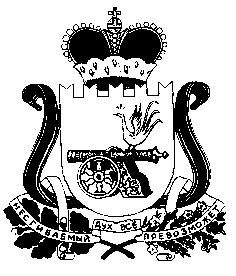 